Задача. Высоты остроугольного треугольника ABC, проведенные из верщин B и C, продолжены до пересечения с описанной окружностью в точках B1 и C1. Оказалось, что отрезок  Проходит через центр описанной окружности. Найти угол Решение. Строим треугольник, вписанный в окружность.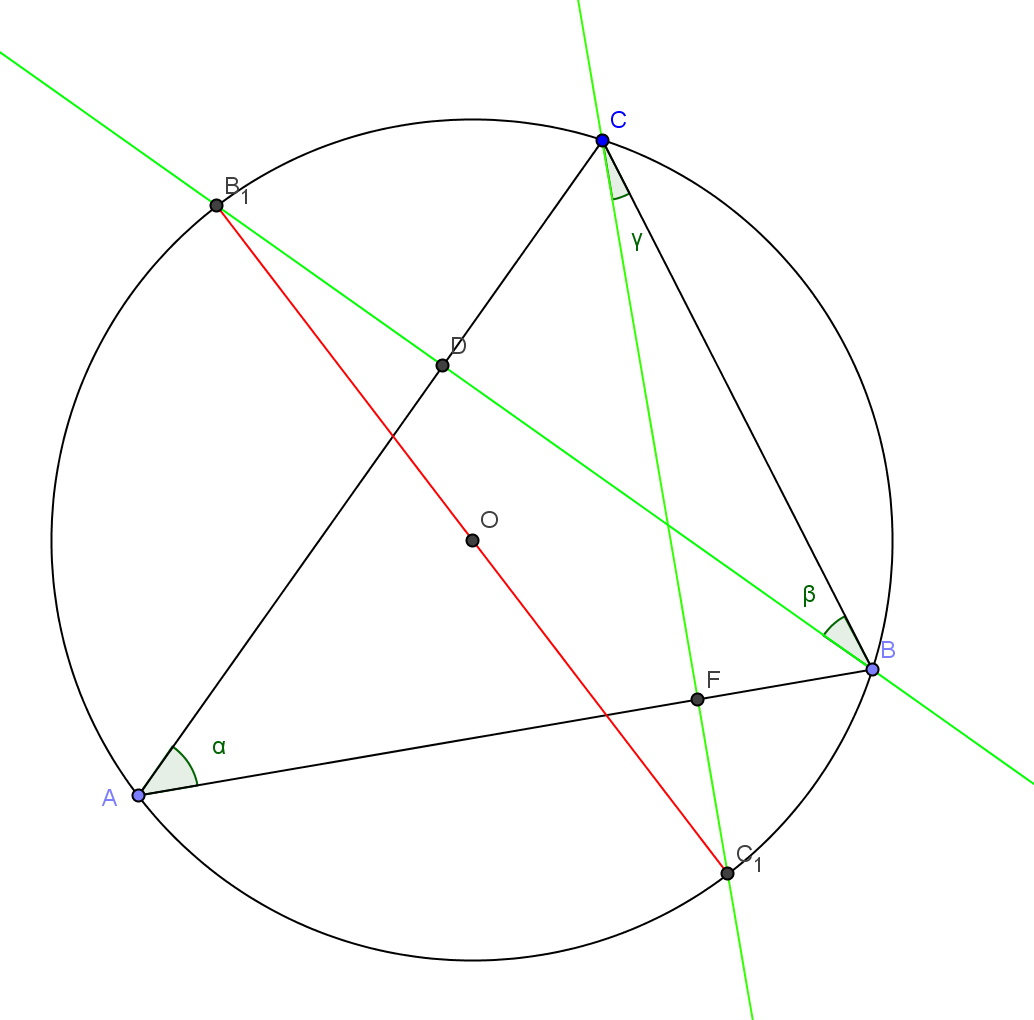 Рассматриваем два треугольника DBC и FCB. Для их углов справедливы равенстваСкладывая по частям, получается следствиепоскольку сумма углов треугольника в точности равна На основе свойства между дугой и опирающимся на нее вписанным в окружность углом а также условию задачи справедливо равенствоУчитывая предыдущее следствие, получается уравнение относительно искомого угла. Следовательно, получается ответ 